Изделия на 3 D принтере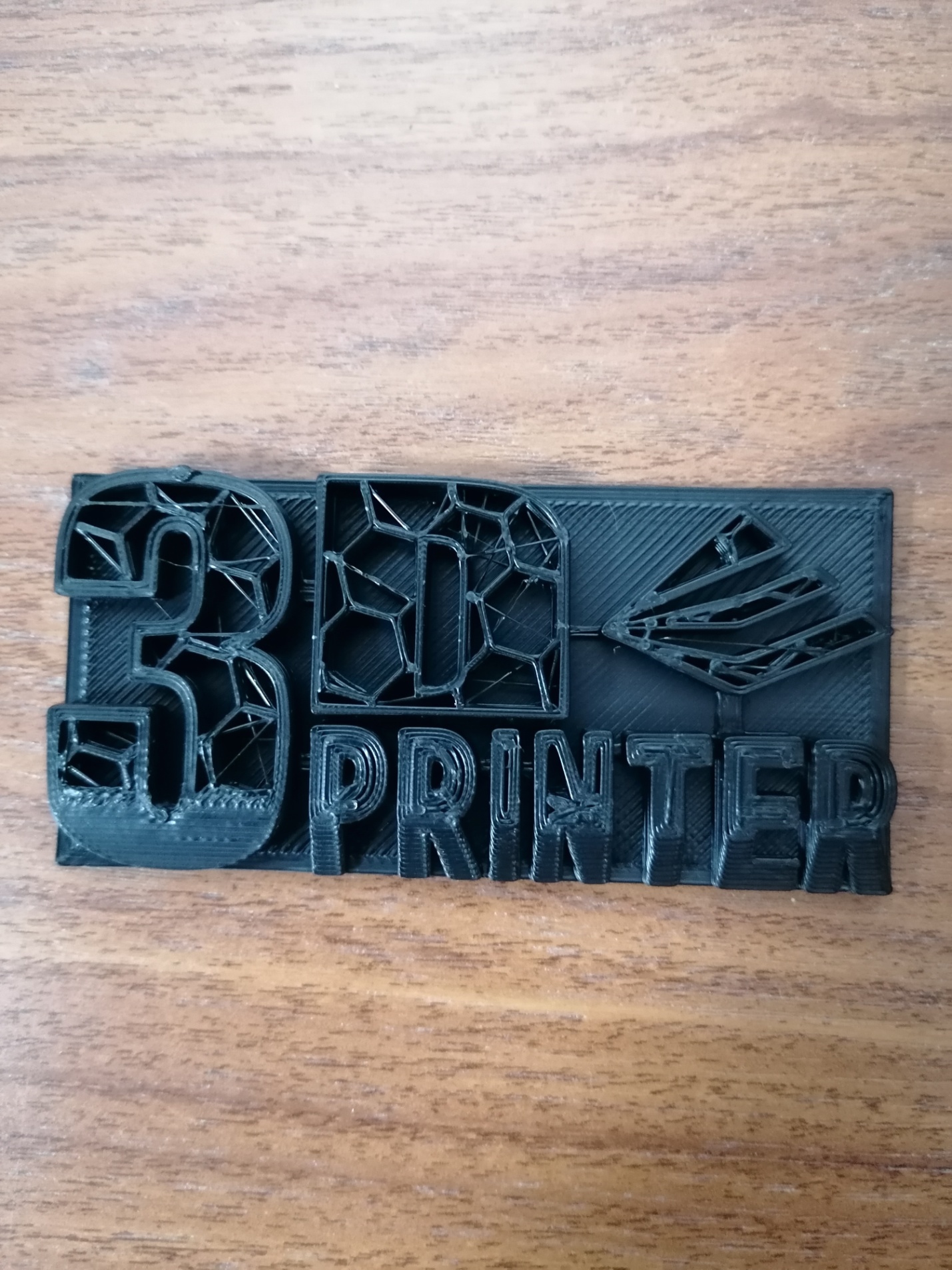 